Choice金融终端（高校版）下载注册流程下载安装进入高校版下载中心：http://choice.eastmoney.com/SchoolApply 点击下载安装。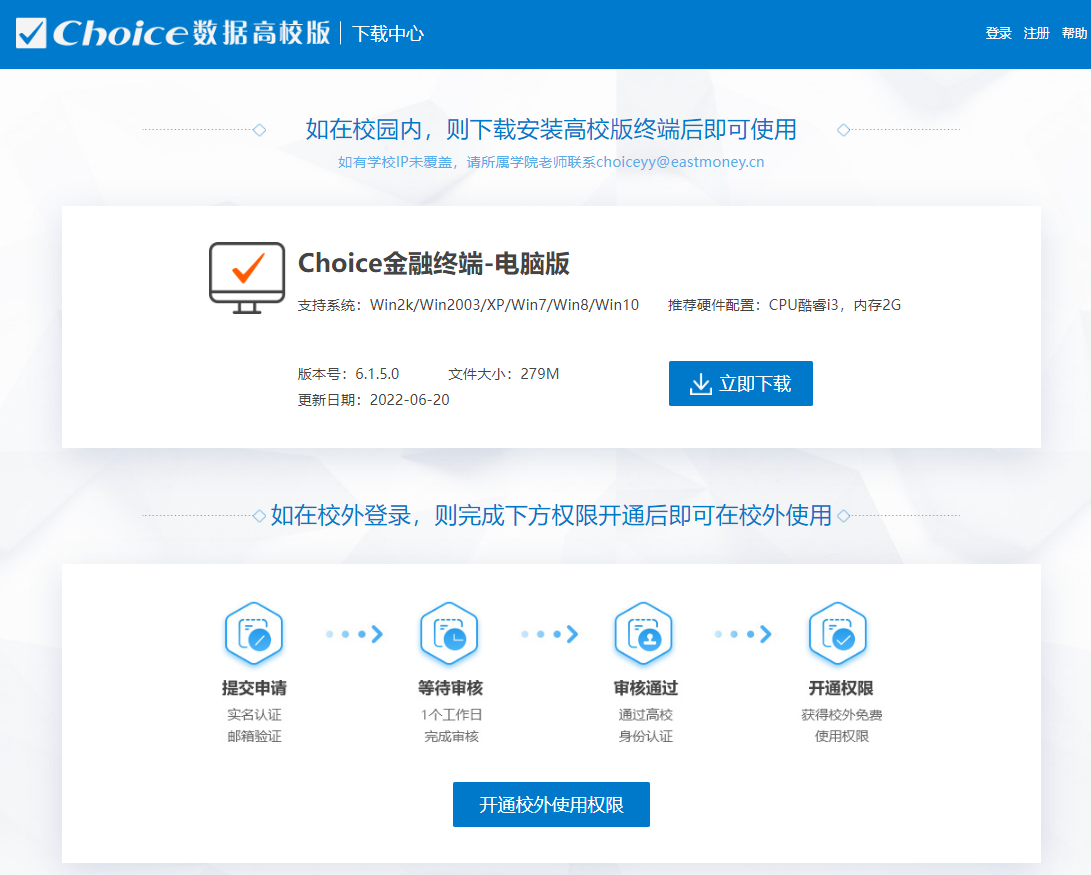 注册登录校园内♦用户完成终端注册后，即可在校园内使用校园网登录使用Choice金融终端（高校版）。校园外♦扫描右侧二维码，或在下载中心完成高校身份认证，申请开通终端权限。♦用户完成身份认证后，即可登录使用Choice金融终端（高校版）。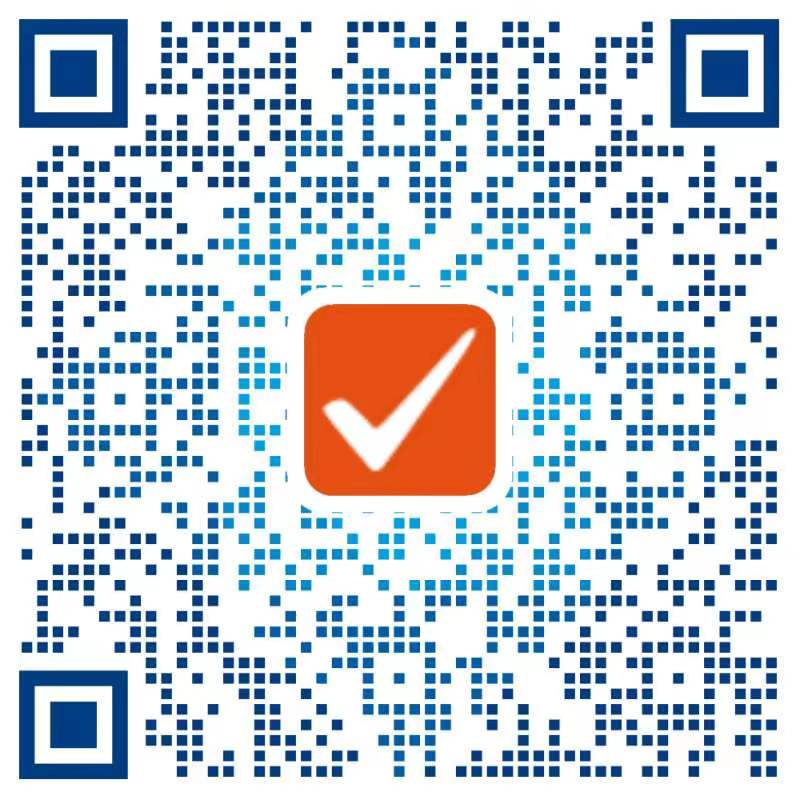 认证流程♦提交申请申请需要高校师生进行实名认证，证明材料包括但不限于edu邮箱、手机号、教师证、 学生证等。♦等待审核用户提交申请后，2-3个工作日内对申请用户进行审核，并通过短信及邮箱（若填写）告知用户审核结果。♦审核通过审核通过，即可不受校园网局限，登录账号使用Choice金融终端高校版（不包括"金融实 验室功能"）。审核不通过，短信及邮箱（若填写）通知用户，可进行二次申请。其他问题如有其他任何疑问，可咨询：400-620-1818或终端左下角咨询客服，位置如图所示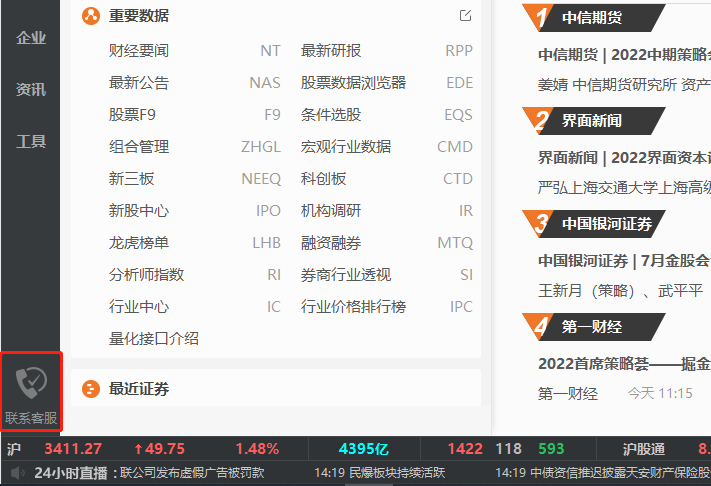 